CURRICULUM VITAEFirst Name of Application CV No 1623234Whatsapp Mobile: +971504753686 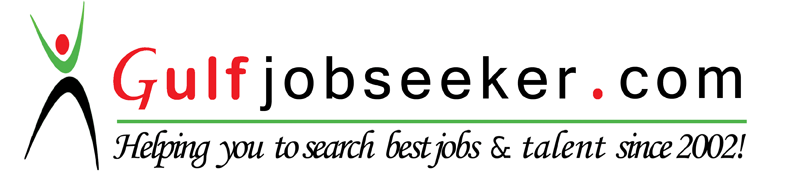 To get contact details of this candidate Purchase our CV Database Access on this link.http://www.gulfjobseeker.com/employer/services/buycvdatabase.php SUMMARY    Energetic, result- oriented Receptionist eager to bring a strong administrative skills           to a growing company in need of top level support. Excellent communication and relationship building skill. Articulate and friendly with a professional demeanor.HIGHLIGHTSDocument ManagementAdministration SupportDetailed orientedMail and Package deliveryData EntryM S Office Package suiteACADEMIC QUALIFICATIONPost-Graduation in MSC INFORMATION TECHNOLOGY from M G University with First Class.Graduation in PHYSICS from M G University with First Class.Higher Secondary Education from State Board of Kerala with First Class.Matriculation from State Board of Kerala with First Class.COMPUTER SKILLSWindows 7,Windows XP, MS WORD, MS POWERPOINT, MS EXCEL, MS OUTLOOK, Internet.ACADEMIC PROJECT DONEDoctor Work Bench (2010 March-2010 August)About the project: The registration and Appointment scheduling module is an efficient patient management system that eases capturing of pertinent information of the patients. The patient administration functionalities of the hospital can be automated to provide proficient patient care. The scheduling of patient and physician appointments can be done from this module. The details about schedule of a physician, slots available in his schedule, scheduled slots, blocked slots, tracking of patients and their visits, scheduling appointments for unregistered patients and emergency patients can be viewed effortlessly. Scheduling, rescheduling and manipulating of appointments can be done easily from our patient registration module. Managing of patient records can also be handled effortlessly.Patient Registration DetailsInpatient and Outpatient RegistrationMedical Alerts DetailsAppointment Scheduling (Patient/Doctor wise)Doctor's Schedule SummaryDoctors Daily Schedule ListPatient Visit HistoryMedical Record MovementsAppointments for Radiology tests and OperationPatient Visit SlipSponsorship DetailsSTRENGHTS/SKILLSExcellent knowledge of providing first contact services at the front deskWell versed in scheduling appointments and meetingsStrong familiarity with operating multi-line telephone systemsProficient in handling filing systems and correspondence Computer Databases, Word, Excel, PowerPoint, Internet, Tally ERP and Outlook.CERTIFICATE COURSESADDITIONAL SKILLS:Committed to perform duties with patience according to the company’s policies. Effective written and verbal communication skills.Able to managing light bookkeeping and accounting procedures.Fast learner with a keen ability to set and maintain priorities.Ability to work with short cuts in MS WORD and have a typing speed of 40 wpm.PERSONAL DETAILS:   Date of Birth		:		23 May 1988   Nationality		:		Indian    Sex and Marital Status		:		Female, Married   Experience		:		Fresher  Languages Known		:		English, Hindi and                                                                                                      MalayalamINSTITUITIONCOURSEDURATIONICDC IT training center(GOVT OF KERALA)Data entry2 Months(12/2012-02/2013)CAD POINT (CAD Training Center)AUTOCAD 2D (Mech)3 Months (12/2013-02/2014)